Evaluation : la lettre [l]Colorie si tu entends [l]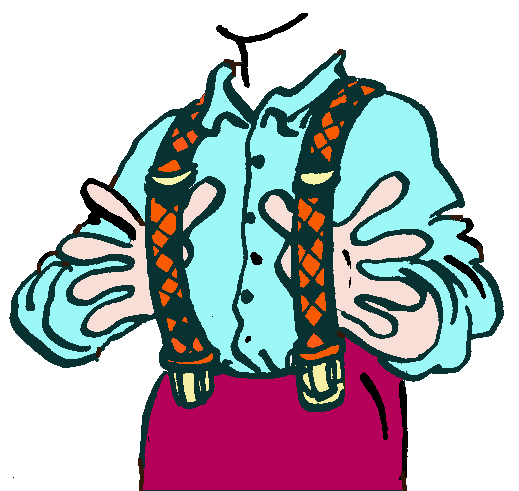 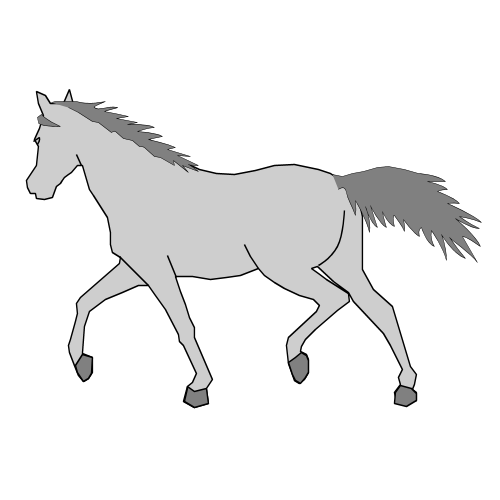 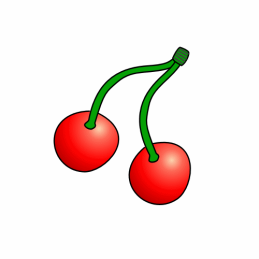 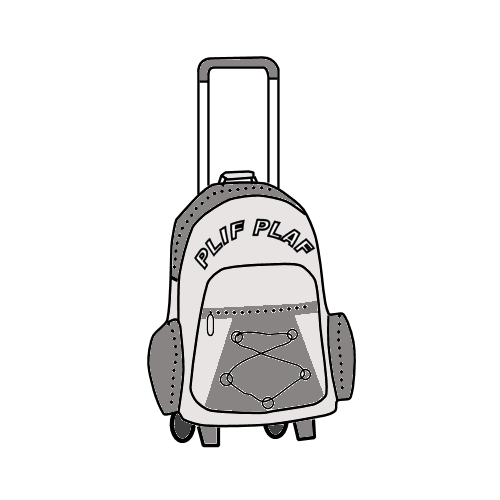 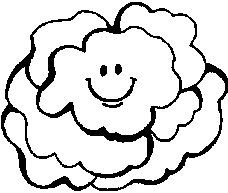 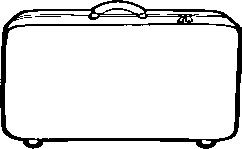 Trace une croix quand tu entends [l] 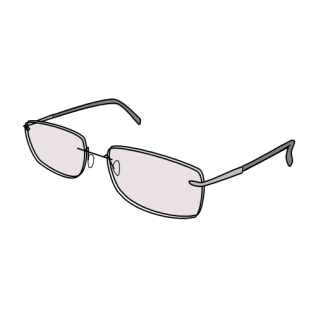 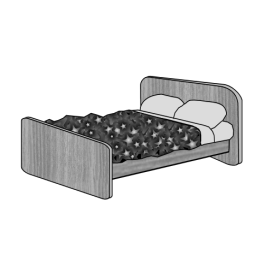 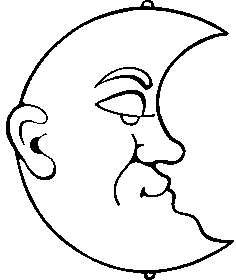 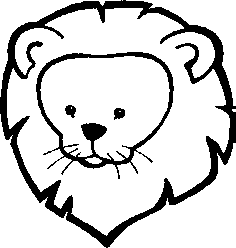 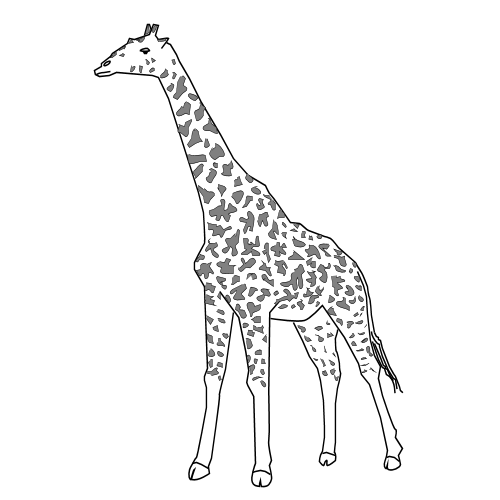 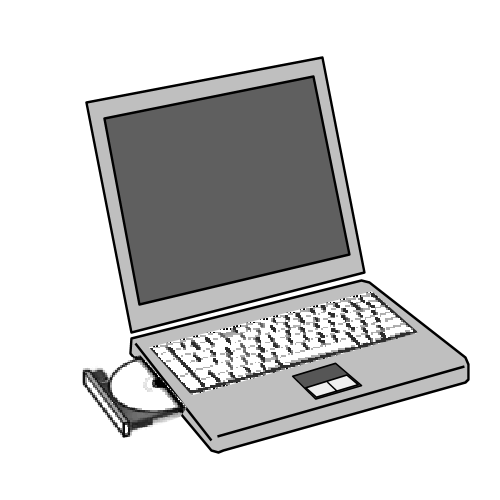 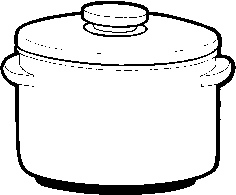 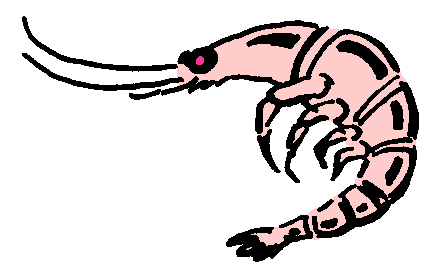 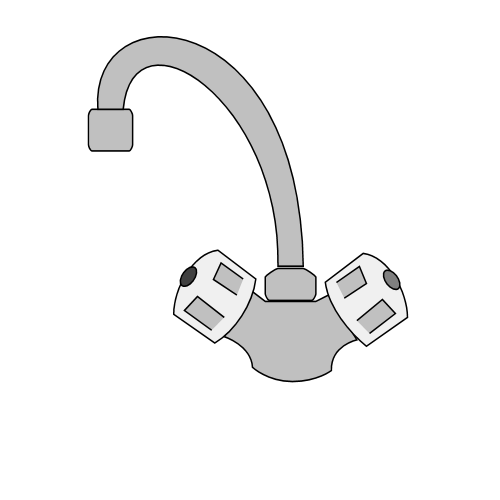 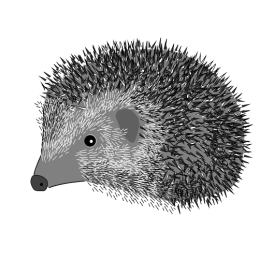 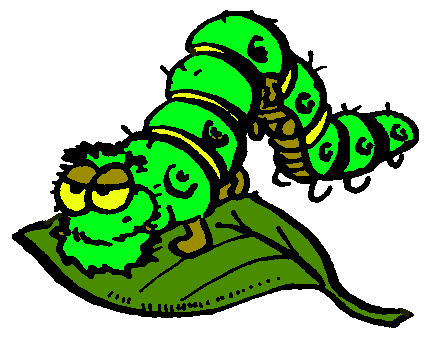 Entoure les L l L l                                                           